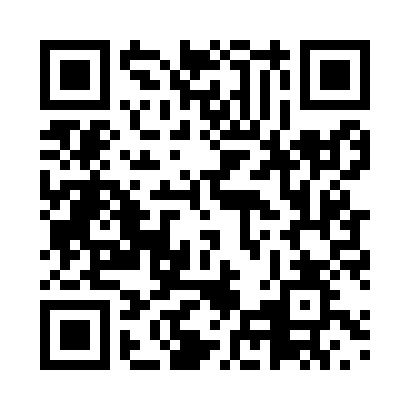 Prayer times for Bifousa, CongoWed 1 May 2024 - Fri 31 May 2024High Latitude Method: NonePrayer Calculation Method: Muslim World LeagueAsar Calculation Method: ShafiPrayer times provided by https://www.salahtimes.comDateDayFajrSunriseDhuhrAsrMaghribIsha1Wed4:566:0812:073:286:067:132Thu4:566:0812:073:286:067:133Fri4:566:0812:073:296:067:134Sat4:566:0812:073:296:067:135Sun4:566:0812:073:296:067:136Mon4:566:0812:063:296:057:137Tue4:566:0812:063:296:057:138Wed4:566:0812:063:296:057:139Thu4:566:0812:063:296:057:1310Fri4:556:0812:063:296:057:1311Sat4:556:0812:063:296:057:1312Sun4:556:0812:063:296:057:1313Mon4:556:0812:063:296:057:1314Tue4:556:0812:063:296:057:1315Wed4:556:0812:063:296:057:1316Thu4:556:0812:063:296:057:1317Fri4:556:0812:063:296:057:1318Sat4:556:0812:063:296:057:1319Sun4:556:0812:063:306:057:1320Mon4:556:0812:063:306:057:1321Tue4:556:0912:073:306:057:1422Wed4:556:0912:073:306:057:1423Thu4:556:0912:073:306:057:1424Fri4:556:0912:073:306:057:1425Sat4:556:0912:073:306:057:1426Sun4:566:0912:073:306:057:1427Mon4:566:0912:073:316:057:1428Tue4:566:1012:073:316:057:1529Wed4:566:1012:073:316:057:1530Thu4:566:1012:083:316:057:1531Fri4:566:1012:083:316:057:15